Publicado en  el 23/10/2015 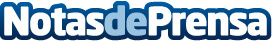 La Consejería de Agricultura de Murcia destina 18.000 euros de fondos Leader al fomento del turismo espeleológico en el Noroeste de la RegiónEl proyecto ha consistido en la realización de una web que contiene un inventario de todas las cuevas del Noroeste * Se han realizado 10 visitas guiadas gratuitas a varias cavidades a las que han asistido más de 130 personas de la RegiónDatos de contacto:Nota de prensa publicada en: https://www.notasdeprensa.es/la-consejeria-de-agricultura-de-murcia-destina Categorias: Viaje Murcia Entretenimiento Ecología Turismo Otros deportes http://www.notasdeprensa.es